Supplementary Material for Hill & Bartomeus: The potential of electricity transmission corridors in forested areas as bumble bee habitat.Figure S1: The location of the study area within in the Swedish region of Uppland and the locations of the 10 2km radius landscape areas surveyed. The black outlined areas are bisected by a transmission corridor; the red outlined areas are not (Map: Länsstyrelsen, 2014).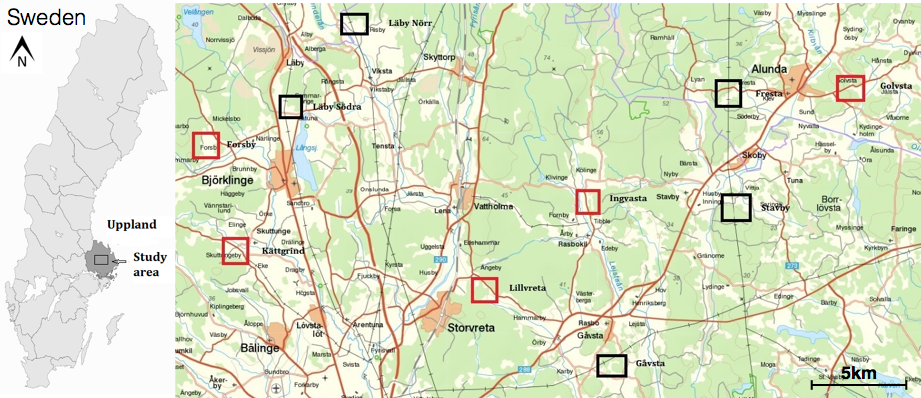 Figure S2: Photos representative of the seven habitats surveyed. A) Drains, B) Road margins, C) Grasslands, D) Forests, E)Crop edges, F) Grassland-forest edges and G-I) Transmission corridors.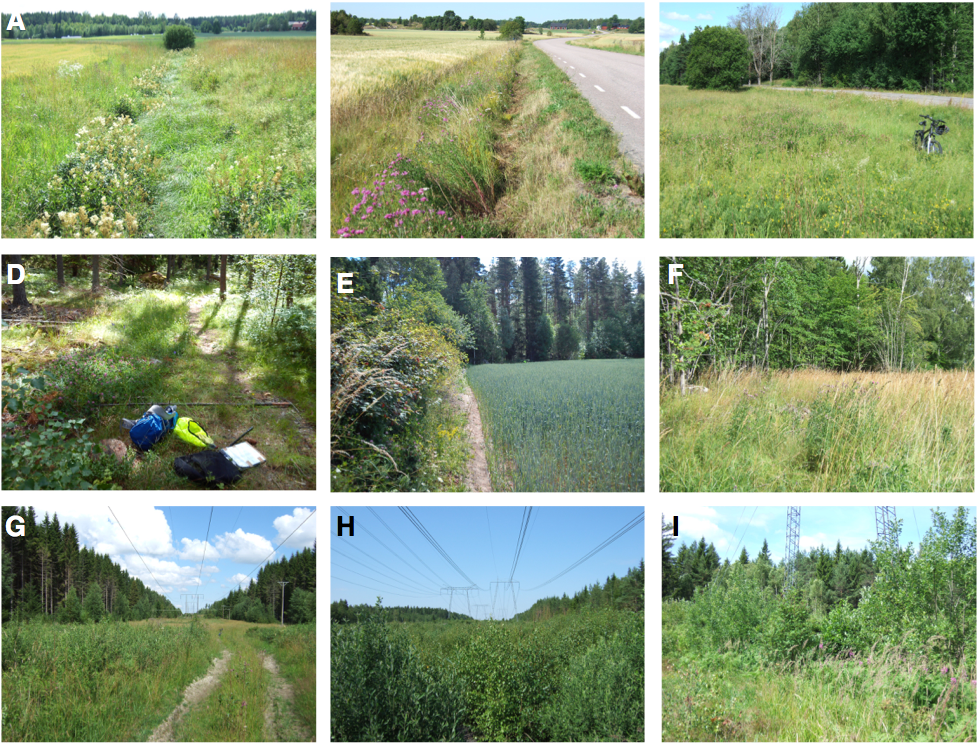 Figure S3: Rarefaction curves for each habitat type. The dotted line indicates the sample size used to rarefy gamma diversity per habitat (n = 90 individuals).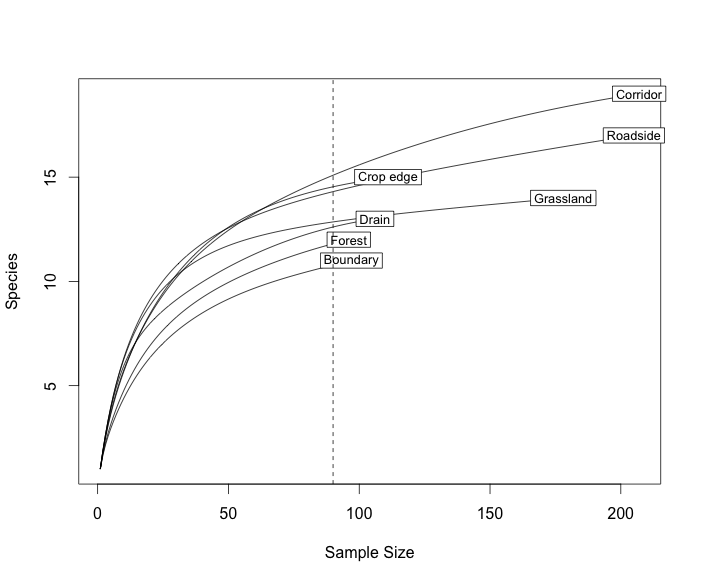 Table S1: Raw data (not corrected by sampling effort) showing the number of individuals of each species collected in each site.CorridorForestForest grassland boundaryMaintained ditchMaintained roadsideNon flowering crop edgeSemi natural grasslandsBombus barbutellus1002040Bombus bohemicus9100801Bombus campestris9110110Bombus hortorum071027410Bombus humilis3000100Bombus hypnorum3210211Bombus lapidarius20131025Bombus muscorum1000000Bombus norvegicus1100000Bombus pascuorum55495420534241Bombus pratorum11500133Bombus quadricolor10561837Bombus ruderarius2241221510Bombus rupestris200114510Bombus soroeensis11311211611Bombus spp1511316221128Bombus subterraneus12031615217Bombus sylvarum20011048Bombus sylvestris1002100Bombus terrestris579318301826